KEMENTERIAN PENDIDIKAN DAN KEBUDAYAAN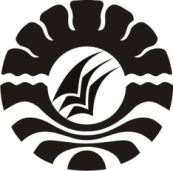 UNIVERSITAS NEGERI MAKASSARFAKULTAS ILMU PENDIDIKANJURUSAN PENDIDIKAN LUAR BIASA
Alamat: Kampus IV UNM Tidung Gd. Fak. Lt. 3 Jl. Tamalate 1 MakassarTelepon, 0411-884457 : Faximile : 0411-883076Laman : www.unm.ac.id; e-mail : pgsd@unm.ac.idPERSETUJUAN PEMBIMBINGSkripsi dengan judul 	“Analisis Kesulitan Pengucapan Huruf Pada Murid Tunarungu Kelas Dasar III di SLB Negeri 537 Bara Kota Palopo ”Atas nama :Nama	: HermayantoNIM	: 074 504 005Jurusan/Prodi	: Pendidikan Luar BiasaFakultas	: Ilmu PendidikanSetelah diperiksa dan diteliti, serta dilaksanakan ujian skripsi pada hari Jum’at 19 Juli 2013, naskah skripsi dinyatakan LULUS.		Makassar, 22  Juli 2013Dosen Pembimbing I		Dosen Pembimbing IIDrs. Andi Budiman, M. Kes.		Drs. Mustafa, M. Si        Nip. 19570508 198603 1 002		Nip. 19660525 199203 1 002Disahkan,Ketua Jurusan PLB FIP UNMDr. Triyanto Pristiwaluyo, M. Pd.Nip. 19590805 198503 1 005